INTAKEFORMULIER gastgezin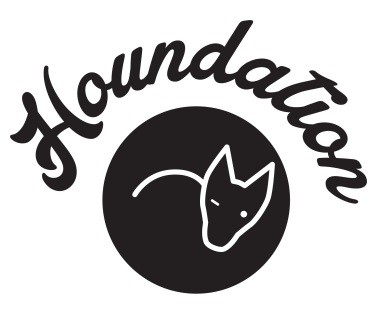 Stichting Houndation bemiddelt bij adopties vanuit de gedachte dat een hond een nieuw blijvend thuis vindt. Om dit zo goed mogelijk te doen plaatsen wij honden nooit meteen vanuit Bulgarije bij een adoptant in nederland, maar vangen we deze eerst minimaal 2 dagen op om iets van de hond zijn of haar gedrag te kunnen zeggen. Op die manier kunnen we de adoptant in spe de juiste informatie over het karakter en bepaalde gedragingen geven. Opvangen is heel erg mooi werk, je bouwt echt mee aan een betere toekomst voor de hond. Je ziet ze per dag opknappen. Maar het is ook zwaar, besef dat goed. Het zindelijk maken, trainen, maar ook het afscheid nemen bijvoorbeeld. Daarnaast kan het een impact op uw huis / huishouden hebben (laat geen dingen slingeren, zorg dat de hond een eigen plek heeft etc).Dit intakeformulier is daarom belangrijk voor de Houndation. Met dit formulier kan de stichting een duidelijk beeld krijgen van uw woon-en leefsituatie om zo te kunnen beoordelen welk dier mogelijk het beste bij u past, ook al is het maar tijdelijk. Niets is zo vervelend als een hond in opvang hebben, het gaat om wat voor reden dan ook niet en deze moet naar een andere opvang. Op die manier is dan de adoptant al het derde huis voor de hond en je kunt je voorstellen dat dit stress geeft. En dat hebben de honden in Bulgarije al genoeg gehad. Wij willen u vragen om dit formulier volledig en naar waarheid in te vullen en retour te zenden naarinfo@houndation.comAlgemene informatie Dhr / mevr:	Geboortedatum:	Naam eventuele partner:	:Kind(eren):………………………………………………………………………………………………………………………Adres: 	Postcode & Woonplaats: 	Land: 	Telefoon thuis: 	Telefoon mobiel: 	Emailadres: 	Hoe bent u bij Stichting Houndation terecht gekomen?…………………………………………………………………………………………………………………………………… Wat is de reden waarom u een hond wilt opvangen?2.  Heeft u ervaring met honden? (*)janee	3. Zo ja, wat is uw ervaring (hoe lang, eigen / oppas hond/eerder gastgezin geweest, wanneer etc)? Zo nee, wat verwacht u?4. Als u de keuze zou hebben om een hond uit te mogen kiezen om op te vangen, waar gaat uw voorkeur naar uit? (*) reu teef puppy (reu) puppy (teefje) geen voorkeuren waarom?……………………………………………………………………………………………………………………………………Welke uiterlijke kenmerken vindt u belangrijk? Groot, klein, langharig, kortharig, type (bv berghond, herdermix, retrievermix, onherleidbare kruising)? Ook al is het voor tijdelijk……………………………………………………………………………………………………………………………………….Welke eigenschappen vindt u belangrijk aan een hond? Bv rustig, energiek, waaks, baasgericht etc.…………………………………………………………………………………………………………………………………….5. Per wanneer zou u een opvanghond in huis kunnen opnemen? En hoe lang?Voorbeeld:  per 1 november 2015 omdat xyz.
6. Gezinssituatie……………………………………………………………………………………………………………………………………7. U bent op dit moment: (*) fulltime student /  parttime student thuis werkend gepensioneerd fulltime baan  parttime baan in de ziektewetanders	8. Indien u werkt wat is uw beroep? En indien u fulltime werkt, hoe wilt u de hond dan verzorgen?	
9. Heeft u kinderen? (*)Ja / nee	(indien u “nee” heeft ingevuld kunt u doorgaan naar vraag 11 ).10. Indien u kinderen heeft, wat is de leeftijd? En zijn zij honden gewend?11. Is het mogelijk dat u, uw evt. partner of uw kinderen allergisch zijn? Heeft u hier een test op gedaan?
…………………………………………………………………………………………………………………………………….Woonsituatie	(*kruis aan wat van toepassing is)12. Wat voor woning heeft u? (*) Dit vragen wij omdat in sommige woningen honden niet zijn toegestaan.eigen huis eigen flathuurhuis anders	13.  Heeft u een tuin? (*) ja, volledig afgesloten ja, niet afgesloten geen tuinanders	Huisdieren(*kruis aan wat van toepassing is)14. Zijn er honden in uw huishouden? (*) Ja / nee     (indien u “nee” heeft ingevuld kunt u doorgaan naar vraag 19).15. Zo ja, hoeveel honden? 16. Wat is de leeftijd van de andere hond(en)?17. Wat is het geslacht van de andere hond(en)?18. Is/zijn de hond(en) gecastreerd/ gesteriliseerd?19. Zijn er andere huisdieren in uw huishouden? (*) Ja / neeZo ja, welke andere huisdieren? Opvang Bulgaarse hond(*kruis aan wat van toepassing is)20. Bent u zich bewust van de verantwoordelijkheid die het in huis hebben van een hond van Stichting Houndation (en een ex zwerfhond in het bijzonder) met zich meebrengt en bent u bereid om deze op u te nemen? ………………………………………………………………………………………………………………………….21. Bent u bereid om dagelijkse beweging, training en spel aan de hond te geven? Hoeveel of hoe vaak / toelichting:…………………………………………………………………………………..22. Bent u bereid kennismakingsbezoeken van adoptanten in spe te laten plaatsvinden bij u thuis? …………………………………………………………………………………………………………………………..23. Wij geven u voer mee, maar mocht dit op zijn bent u bereid om dit te kopen? …………………………………………………………………………………………………………………………..24. Bent u bereid om (dagelijks) stichting Houndation informatie te verstrekken over de toestand van de hond? (*)…………………………………………………………………………………………………………………………………25. Bent u van plan de hond te gaan trainen? Wat is uw methode? Heeft u een bench?…………………………………………………………………………………………………………………………………….26. wat zou voor u een reden kunnen zijn om een hond ‘weg te doen’ en daarmee de opvangperiode stop te zetten?…………………………………………………………………………………………………………………………………….Wij vinden het fijn dat u de tijd heeft genomen om dit intakeformulier in te vullen. Wij zijn dankbaar dat u overweegt om een hond van Stichting Houndation tijdelijk in uw gezin te verwelkomen! 